Liceo scientifico statale MorgagniAnno scolastico 2022-2023Programma svolto di STORIA - Classe QUARTA Sezione HProf.ssa Carola Catenacci Integrazione del programma dell’anno precedente:La Riforma protestante: motivazioni; Martin Lutero e le 95 tesi; le diverse chiese riformate, inclusa quella anglicana (vicenda di Enrico VIII); la Controriforma cattolica (Concilio di Trento); tolleranza e intolleranza.Modulo 1: Lo stato moderno (l’assolutismo monarchico e l’affermazione del Parlamento in Inghilterra)Gli stati assoluti: definizione. La Francia di Luigi XIV: la società di ordini; nobiltà di spada e nobiltà di toga; la politica amministrativa e fiscale; la politica economica (colbertismo). I nuovi stati emergenti: la Russia di Pietro il Grande e la Prussia degli Hohenzollern. La situazione dell’Impero asburgico. Il declino di Spagna e Portogallo. L’esperienza politica dell’Inghilterra nel XVII secolo: evoluzione economico-commerciale dal basso medioevo al regno di Elisabetta I (dagli openfields alle enclosures; gentry, yeomanry e puritanesimo). La politica assolutistica degli Stuart e le due rivoluzioni inglesi. L’esodo dei puritani verso il “mondo nuovo”. Il Bill of Rights, l’Act of Settlement e il concetto di laicità dello Stato.Le guerre nella prima metà del Settecento: diplomazia e “politica dell’equilibrio”; la guerra dei Sette anni (come prima “guerra mondiale”); pirateria e contrabbando; il commercio triangolare degli schiavi africani.Modulo 2: Dall’Ancien régime all’Illuminismo  Illuminismo e politica delle riforme: le origini (il modello politico e culturale inglese); la definizione kantiana; principali figure e temi dell’Illuminismo: teorie politiche (Montesquieu, Voltaire, Rousseau), teorie economiche (Malthus, Smith, Ricardo), giusnaturalismo (Leviatano di Hobbes e I due trattati sul governo di Locke), riforme del diritto penale (Cesare Beccaria), anti-clericalismo, tolleranza, estensione dell’istruzione, maturazione della società civile; la nuova visione del sapere (arbor scientiarum), la pubblicazione dell’Encyclopédie e la soppressione della Compagnia di Gesù. Esempi di “sovrani illuminati” e di riforme: Maria Teresa e Giuseppe II d’Asburgo, Federico II di Prussia, Caterina II di Russia. L’Illuminismo in Italia: il catasto lombardo, le riforme di Pietro Leopoldo di Toscana. Le mancate riforme in Francia e nel Regno di Napoli.Documenti e storiografia, estratti da: J. Locke, Scritti editi e inediti sulla tolleranza; Voltaire, Lettere sugli inglesi, Lettera VI; C. Beccaria, Dei delitti e delle pene.Modulo 3: L’età delle rivoluzioniLa prima rivoluzione industriale, dalla proto-industria al sistema di fabbrica: dalla industria rurale a domicilio e dalle manifatture accentrate al progresso tecnologico (la macchina a vapore e le sue applicazioni, le industrie del cotone e del ferro; il “sistema di fabbrica” e le trasformazioni dell’economia e della società: modello capitalistico -definizione marxiana- e nascita del proletariato; il luddismo).La rivoluzione americana: caratteristiche geografiche, economiche e sociali delle colonie americane nei primi anni Sessanta del XVIII secolo; motivazioni per la rivendicazione d’indipendenza (no taxation without representation); lo Stamp Act e il boicottaggio (Boston Tea Party); la “Dichiarazione d’indipendenza”; lo scontro con le truppe inglesi.  La nascita degli Stati Uniti d’America: la scelta fra organizzazione confederale e federale, costituzione legittimata dalla sovranità popolare, gli Emendamenti alla Costituzione federale del 1787.La rivoluzione francese: l’assenza di riforme, la crisi economica ed il deficit pubblico francesi, le condizioni del Terzo stato. 1789-92, la fase monarchico-costituzionale: la convocazione degli Stati generali, la formazione dell’Assemblea nazionale costituente, la presa della Bastiglia, la “Dichiarazione dei diritti dell’uomo e del cittadino”, la fine della monarchia assoluta e del diritto feudale, la Costituzione del 1791 (in particolare, la distinzione fra cittadini “attivi” e “passivi” e le incongruenze con la “Dichiarazione dei diritti”); 1792-94: la fase repubblicano-democratica e il Terrore; elementi fondamentali della Costituzione del 1793; la rivolta della Vandea; il maximum e la legge sui sospetti (Marat); 1794-99: il Termidoro, la fase repubblicano-moderata (Costituzione del 1795), Babeuf e la congiura degli Eguali, l’ascesa di Napoleone fino al colpo di stato. Documenti e storiografia: Per la rivoluzione francese: “Il Cahier de doléances della siniscalchia di Nimes”, estratto da i Cahiers de doléances; artt. 1-6 della “Dichiarazione dei diritti dell’uomo e del cittadino”, analisi di alcune tra le più significative opere di Jacques-Louis David, in partricolare “La morte di Marat”.Roma, 05/06/2023	L’insegnante                                                                               Gli studenti	Carola Catenacci                                                                             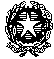 